Radiation Therapists of Wisconsin Request for Authorization to Attend(WORKSHOP, CONVENTION, SEMINAR, CONFERENCE, ETC.)Name of Workshop, Convention, Seminar, Conference, etc.Sponsor, Name of Organization, etc.Location - City and State	Dates of AttendanceBusiness Purpose:  	Previous workshops/seminars/conferences attended in the last 12 months (Title/Date): 	Attach copy of registration form and description of workshop, convention, seminar, or conference and a Check Request Form for payment of registration. Proper proof of expenses must be turned in to the RTOW Treasurer for reimbursement following return from the above function.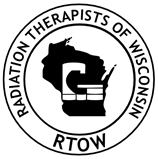 Note: Travel is not authorized until all approvals are received. Member NameFacility Associated WithDate of RequestEstimated Expenses:Motel or Hotel Room: Number of Days:$ 	Department YTDFood and Miscellaneous Expenses:$ 	Registration Fee:$ 	Budgeted:Mileage (if applicable)	per mile. Miles: 	Mileage (if applicable)	per mile. Miles: 	$ 	$ 	Transportation (Specify Airfare, Taxi, Transportation to Airport Car Rental, Parking):Transportation (Specify Airfare, Taxi, Transportation to Airport Car Rental, Parking):$ 	Other Expenses: 	Other Expenses: 	$ 	Spent:Total:$ 	$ 	Are any expenses being paid by a third party?	Yes	No	Amount $ 	Are any expenses being paid by a third party?	Yes	No	Amount $ 	Are any expenses being paid by a third party?	Yes	No	Amount $ 	Are any expenses being paid by a third party?	Yes	No	Amount $ 	 Member SignatureJob TitleApprovedDate:   	RTOW President SignatureDeniedApprovedDate:   	RTOW Treasurer SignatureDenied